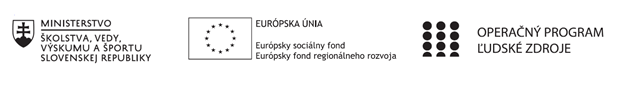 Správa o činnosti pedagogického klubu Príloha:Prezenčná listina zo stretnutia pedagogického klubuPríloha správy o činnosti pedagogického klubu                                                                                             PREZENČNÁ LISTINAMiesto konania stretnutia: ZŠ Sama CambelaDátum konania stretnutia: .....02.06.2021 ........Trvanie stretnutia: ...14, 00 – 17,00 hod......Zoznam účastníkov/členov pedagogického klubu:Meno prizvaných odborníkov/iných účastníkov, ktorí nie sú členmi pedagogického klubu  a podpis/y:Prioritná osVzdelávanieŠpecifický cieľ1.1.1 Zvýšiť inkluzívnosť a rovnaký prístup ku kvalitnému vzdelávaniu a zlepšiť výsledky a kompetencie detí a žiakovPrijímateľZákladná škola Sama Cambela, Školská 14, 976 13 Slovenská ĽupčaNázov projektuZvýšenie kvality vzdelávania na ZŠ Sama Cambela v Slovenskej ĽupčiKód projektu  ITMS2014+312011R070Názov pedagogického klubu 5.6.2. Pedagogický klub - čitateľské dielne s písomným výstupomDátum stretnutia  pedagogického klubu02.06. 2021  Miesto stretnutia  pedagogického klubuZŠ Sama Cambela, Slovenská ĽupčaMeno koordinátora pedagogického klubuMgr. Marcela KramcováOdkaz na webové sídlo zverejnenej správyhttp://www.zsslovlupca.edu.sk/Manažérske zhrnutie:Témou stretnutia členov pedagogického klubu Čitateľské dielne bolo kritické čítanie a kritické myslenie. Práca žiakov s textom je významnou súčasťou vyučovacieho procesu i mimoškolských aktivít. Dôležité je, aby žiak vedel  správne (kriticky) zhodnotiť informácie, pochopiť ich a spracovať. To je možné len vtedy, ak bude učiteľ viesť žiakov k aktívnemu porozumeniu a naučí ich efektívnej práci s textom (žiak si osvojí sebaregulačné postupy pri práci s textom, bude vedieť riadiť svoje učenie). Nekritický čitateľ sa uspokojí s faktami a text nevníma zo širšieho uhla pohľadu. Zameriava sa na reprodukciu textu. Na druhej strane kritický čitateľ podporuje, resp. nepodporuje tvrdenia autora textu, ponúka argumenty a jednotlivé informácie prepája. Kritické čítanie sa realizuje v troch krokoch: 1. krok: čítanie textu sústredené na základné porozumenie, jednoduché sledovanie myšlienok autora textu, prerozprávanie textu, zopakovanie podstatných informácií. 2. krok: deskripcia, opis – zisťovanie, ako text podporuje tvrdenia; hľadanie odpovedí na otázky: aká téma je v texte prezentovaná, aké príklady a dôkazy sú použité, aké závery sú dosiahnuté. 3. krok – analýza zmyslu textu – interpretácia. Čitateľ hľadá zmysel a význam prečítaného, pričom skúma aj štruktúru textu a použité jazykové prostriedky. Kritické čítanie znamená pozorné, aktívne, analytické čítanie. Kritické myslenie zahŕňa reflexiu hodnovernosti toho, čo sme čítali s ohľadom na predchádzajúce vedomosti a porozumenie sveta. Pokiaľ text hodnotíme, nemali by sme skresľovať skutočné znenie alebo zmysel napísaného.Kľúčové slová:Kritické čítanie, kritické myslenie, analytické čítanie, interpretácia textuHlavné body, témy stretnutia, zhrnutie priebehu stretnutia: 1.V úvode stretnutia sa členovia klubu v rámci internetového prieskumu oboznámili s teoretickými východiskami kritického čítania a kritického myslenia, ktoré sú dostupné na:
https://www.pf.ukf.sk/images/docs/projekty/2017/pC-Cp/publikacie/Strategie_rozvoja_kritickeho_myslenia_vo_vyucovani_pedagogiky.pdfhttps://archiv.mpc-edu.sk/sites/default/files/publikacie/i_noskova_interpretacia_literarnych_textov_ako_citatelsky_stimul.pdfhttp://niot.sk/wp-content/uploads/2019/01/A5-Metodick%C3%A1-pr%C3%ADru%C4%8Dka-Kritick%C3%A9-myslenie-2.pdfhttp://www.soslipany.sk/Projekty/SBD/Slovensk%FD%20jazyk/U%E8ebn%FD%20zdroj%20pre%20u%E8ite%BEov.pdfhttps://eduworld.sk/cd/jaroslava-konickova/6447/preco-je-dolezite-kriticke-citanie-a-kriticke-myslenie
Kritické čítanie predpokladá kritického čitateľa, v ktorom sa spája čitateľský záujem a  čitateľské zručnosti s  čitateľským vkusom a  schopnosťou hodnotiť literárny text, resp. dielo. Medzi ciele kritického čítania literárneho textu patria: - rozpoznať, čo bolo autorovým cieľom; - pochopiť naladenie, tému, motívy textu; - pochopiť jazyk textu a presvedčivosť jazykových foriem; - rozpoznať úroveň zaangažovanosti autora.
Pre podporu takéhoto čítania sú potrebné nasledujúce kroky: 
1. Krok – Čítanie a prerozprávanie textu: postupuje sa v texte postupne po jednotlivých odsekoch. Tento spôsob sa uplatňuje pri novom učive, rôznych definíciách a pojmoch. Vo vyučovacom procese sa žiaci stretávajú s definíciami, faktmi, ktoré je nutné pochopiť a citovať, prípadne čo najpresnejšie parafrázovať autora. Tieto poznatky dávajú žiakovi základ vedomostí a priestor učiteľovi na diskusiu. 
2. Krok – Deskripcia: týmto spôsobom môžeme identifikovať údaje a fakty, ktoré boli v texte použité a aké boli prijaté závery. Odpovedajú na otázky: Aká téma je spracovaná? Aké príklady a dôkazy boli použité? Aké sú závery v téme? 
3 krok – Interpretácia: zameraná na význam a zmysel textu. Čitateľ vníma použité jazykové prostriedky, štýl písania autora, štruktúru textu. Cieľom takto koncipovaného čítania je identifikovať autorove ciele, jeho stanovisko, zaujatosť k problematike. 
Kritické čítanie prestavuje techniku prijímania informácií z textu, predstavuje určitú analýzu textu. Na druhej strane, kritické myslenie je technika hodnotenia, na základe ktorej sa rozhodujeme, čomu veríme a čomu nie. Kritické čítanie prestavuje základ kritického myslenia. 
Kritické myslenie znamená: - myslieť nezávisle, nezaujato, byť otvorený novým myšlienkam; - identifikovať hlavné východiská, sporné otázky; - porovnať podobnosti a rozdiely medzi dvoma alebo viacerými ľuďmi, objektmi, myšlienkami alebo situáciami v tom istom alebo rôznom čase; - určiť, ktoré informácie sú dôležité; - formulovať vhodné otázky; - rozlišovať fakty, názory a zdôvodňovať úsudky; - kontrolovať konzistentnosť (určiť, či dané výroky alebo symboly súvisia, vyplývajú jeden z druhého); - určiť nevyslovené predpoklady; - rozpoznať stereotypy a klišé. Kritické myslenie je technika hodnotenia myšlienok a informácií, pomocou ktorej sa rozhodujeme, čo prijať a v čo veriť.  Kritické myslenie zahŕňa premýšľanie o hodnovernosti toho, čo sme čítali, s ohľadom na predchádzajúce vedomosti a porozumenie sveta.2. V druhej časti stretnutia členovia klubu hľadali námety, ako žiakov umožniť osvojenie si techník na rozvoj kritického myslenia a kritického čítania. Inšpirovali sa námetmi dostupnými na https://eduworld.sk/cd/jaroslava-konickova/2651/metody-kritickeho-myslenia-a-ich-vyuzitie-v-skole . V praxi na hodinách čitateľských dielní v 5. a 7. ročníku budú realizovať metódy Brainwriting, Pyramída, Učenie formou skladania, Cinquain.Závery a odporúčania:Kritické čítanie znamená pozorné, aktívne, analytické čítanie. Je to technika, ktorou sa získavajú informácie a myšlienky z textu. Učitelia by sa preto mali snažiť rozvíjať kritické čítanie a kritické svojich žiakov, pretože kritické myslenie je zručnosť, ktorá umožní žiakom lepšie si poradiť s výzvami súčasnej spoločnosti. Je to jedna z kľúčových kompetencií, ktorú potrebuje každý na svoje osobné naplnenie a rozvoj, na zapojenie sa do spoločnosti a úspešnú zamestnateľnosť. Keďže s kritickým myslením je spojené kritické čítanie, je vhodné naučiť žiakov technikám kritického čítania, najlepšie zábavnou a hravou formou. Čím skôr si žiaci takéto zručnosti osvoja, tým skôr ho začnú využívať pri osvojovaní si nových poznatkov v rôznych predmetoch.  Iba keď dokonale pochopia text (teda ho kriticky „prečítajú“), môžu skutočne zhodnotiť jeho obsah. Kritické čítanie a myslenie fungujú spoločne. Vypracoval (meno, priezvisko)PhDr. Jana JamriškováDátum02.06.2021Podpis............................Schválil (meno, priezvisko)............................Dátum............................Podpis............................Prioritná os:VzdelávanieŠpecifický cieľ:1.1.1 Zvýšiť inkluzívnosť a rovnaký prístup ku kvalitnému vzdelávaniu a zlepšiť výsledky a kompetencie detí a žiakovPrijímateľ:Základná škola Sama Cambela, Školská 14, 976 13 Slovenská ĽupčaNázov projektu:Zvýšenie kvality vzdelávania na ZŠ Sama Cambela v Slovenskej ĽupčiKód ITMS projektu:312011R070Názov pedagogického klubu:5.6.2. Pedagogický klub - čitateľské dielne s písomným výstupomč.Meno a priezviskoPodpisInštitúcia1.Mgr. Marcel HlaváčZŠ Sama Cambela2.PhDr. Jana JamriškováZŠ Sama Cambela3.Mgr. Marcela KramcováZŠ Sama Cambelač.Meno a priezviskoPodpisInštitúcia